FEDERATION ALGERIENNE  DE  FOOTBALL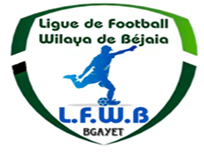 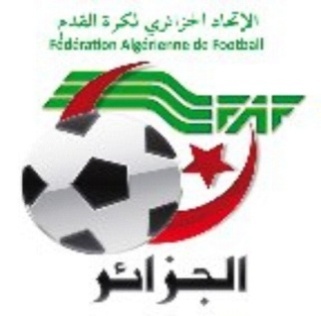 LIGUE DE  FOOTBALL  DE  LA  WILAYA  DE  BEJAIACité DES FRERES BOURENINE  BEJAIATel ( fax) 034 125 465                                                       Mail : liguefootballbejaia@gmail.comCOURRIER : ARRIVEEA - FAF / LNF / LFF/LRFA / LNF-S :LNFF : Programme des rencontres (jeunes).LRFA : Réunion de coordination : DTR / DTWInformations généralesPlan d’action 2022Mise au point de la délivrance ou non des diplômesEtat d’avancement des championnats catégories jeunesStatistiques globales : « Entraineurs – Joueurs » saison 2021-2022Composante humaine de la DTWB –DIVERSMr  KHELFAOUI Abdelmoumene (Arbitre) : mise en disponibilité le 13 et 14/05/2022. (raisons familiales). Noté.C- D.J.S :Réunions de préparation rencontres ligue II « MOB et JSMB ».PV des réunions de préparation des rencontres ligue II.D- CLUBS :CSA Assirem TIZI : Invitation à la cérémonie du lancement de son école de football. Noté.EXTRAITS DUREGLEMENT DES CHAMPIONNATS DE FOOTBALL AMATEURArticle 69 : ClassementLe championnat se déroule en deux phases :Aller et Retour. Il est attribué :Trois (03) points pour un match gagné ;Un (01) point pour un match nul ;Zéro (00) point pour un match perdu sur terrain ou par pénalité.1 l Classement des équipes dans un groupe unique :L’équipe qui a obtenu le plus grand nombre de points est déclarée championne.En cas d'égalité de points entre deux équipes ou plus, au terme du classement final, les équipes seront départagées selon l’ordre des critères suivants :Le plus grand nombre de points obtenus par une équipe lors des matchs joués entre les équipes concernées;La meilleure différence de buts obtenue par une équipe lors des matchs joués entre les équipes concernées;La meilleure différence de buts obtenue par une équipe sur l’ensemble des matchs joués par les équipes concernées lors de la phase aller;Le plus grand nombre de buts marqués par une équipe sur l’ensemble des matchs joués par les équipes concernées lors de la phase aller;Le plus grand nombre de buts marqués par une équipe sur l’ensemble des matchs joués l’extérieur par les équipes concernées lors de la phase aller;En cas d’égalité concernant tous les critères ci-dessus, un match d’appui avec prolongation éventuelle et tirs au but est organisé par la ligue sur terrain neutre.Article 71 : Modalité d’accession et rétrogradationAu début de chaque saison sportive, chaque ligue publie sur son bulletin officiel et sur son site internet, les modalités d'accession et de rétrogradation telles  qu’établies par la Fédération Algérienne de Football.Un club relégué sportivement ne peut en aucun cas être repêché ou remplacé par un autre club.Un Club relégué administrativement ne peut en aucun cas être inclus parmi le nombre des clubs rétrogradant en division inferieure.LIGUE DE FOOT BALL DE LA WILAYA DE BEJAIA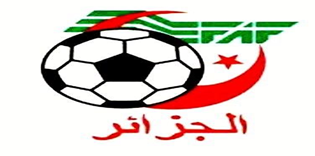 رابطة كرة القدم لولاية بجاية
DIRECTION TECHNIQUE DE WILAYA D’ARBITRAGEREUNION DU 11/05/2022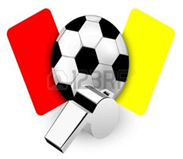 
Membres présents :Mr BOUZELMADEN   MOHAMED    PRESIDENT DTWA.Mr YAHI                   OMAR             P/C FORMATION.Mr MESSAOUDI        AISSA            MEMBRE.Mr BOUZERAR         AHMED          MEMBRE.Mr IDIRENE             ZAHIR             MEMBRE.Melle TOUATI          HASSIBA         SECRETAIRE.COURRIER ARIVEEASSOCIATIONS ET CLUBS : Néant.Arbitres : Mr  KHELFAOUI Abdelmoumene (Arbitre) : mise en disponibilité le 13 et 14/05/2022. (raisons familiales)..DESIGNATIONDésignation des arbitres pour le 13  et 14 Mai 2022.              Honneur – Jeunes.DIRECTION ADMINISTRATION ET FINANCESREUNION DU  12-05-2022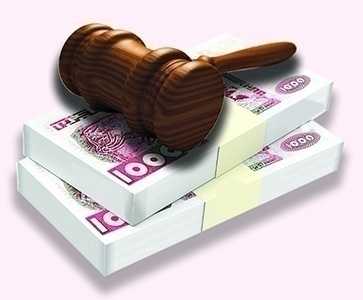 Membres présents : ABDELFETTAH       DAF      IDIRENE                 Membre      DJOUDER               SG      Ordre du jour :  Recouvrement des amendes parues au BO N° 23.		ETAT RECAPITULATIF DES AMENDES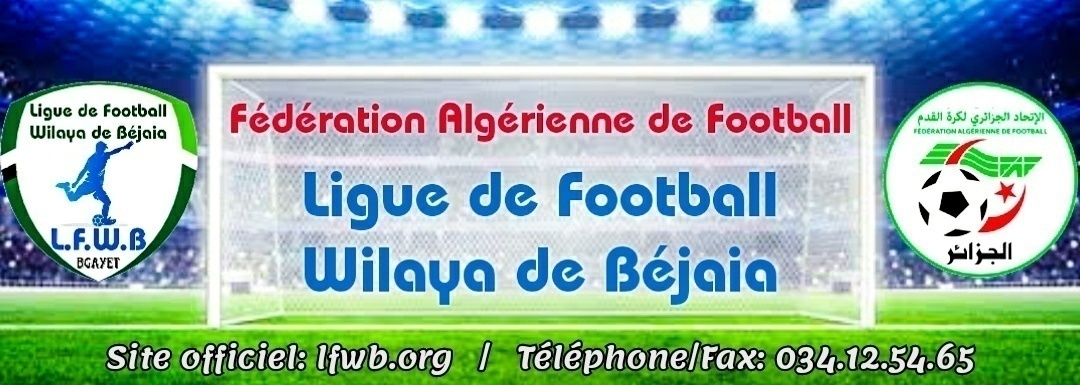 LIGUE DE FOOTBALL DE LA WILAYA DE BEJAIACOMMISSION JURIDICTIONNELLE DE DISCIPLINESéance du 09.05.2022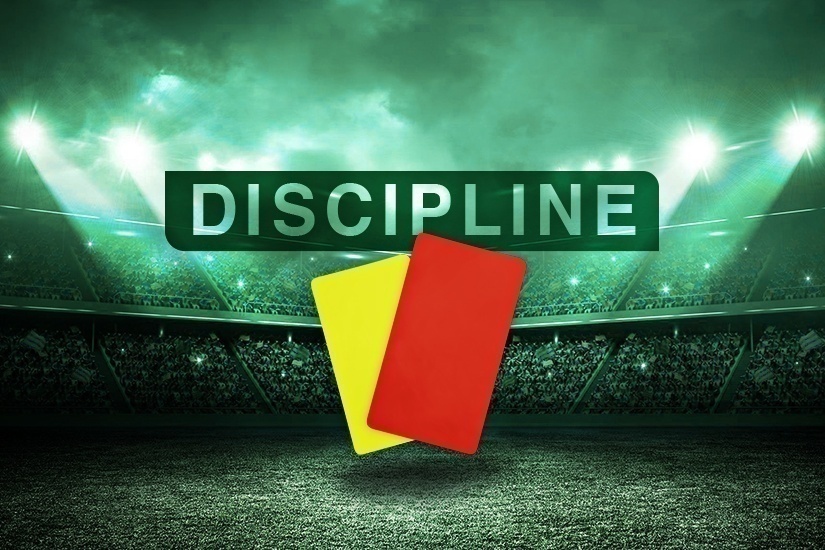 Membres présents :Melle   FRISSOU       NADIA         JURISTEMr      MEZIANE      KARIM        SecrétaireMr.     DJOUDER       MADJID      S/GENERALOrdre du jour :   Traitements des Affaires Disciplinaires.Division «  HONNEUR » Affaire n°300 : Rencontre « CRBAR - AST » 06.05.2022Après lecture de la feuille de match et suite à l’examen des pièces versées au dossier Après lecture des rapports des officiels de la rencontre (arbitre et délégué), signalant l’agression de l’arbitre directeur  par deux joueurs de l’équipe AST, en l’occurrence Mrs : GHILAS MOHAMED  (LN° 060301) et  CHOULLIT SOFIANE  (LN° 060325) à la 70 minute de jeu provoquant l’arrêt définitif de la rencontre, alors que le score était de (03) but à zéro (01) au profit du club CRBAR.Vu le certificat médical de 06 jours d’incapacité délivré par un médecin légiste au profit de l’arbitre directeur.Par ces motifs la commission décide :GHILAS   MOHAMED      lic n° 060301   «  AST   » – DEUX (02) ANS de suspension fermes pour voie de fait envers officiel de match (arbitre directeur) + amende de 15 000 DA (Article 114  RG AMATEUR alinéa 2).CHOULLIT    SOFIANE      lic n° 060325   «  AST   » – DEUX (02) ANS de suspension fermes pour voie de fait envers officiel de match (arbitre directeur) + amende de 15 000 DA (Article 114  RG AMATEUR alinéa 2).Match perdu par pénalité à l’équipe de l’AST au profit de celle du CRBAR sur le score (03) buts à zéro (00).DIvision  JEUNESU17Affaire n°301 : Rencontre «FCB –BCEK » 07.05.2022TAGUELMIMT          SAMI           lic n° 062865      «FCB » Avertissement  JDLALOU                    YANIS           lic n° 062098      «BCEK » Avertissement JDBENGANA            HAMOU        lic n° 062116     «BCEK » Avertissement  JDAffaire n°302 : Rencontre «FET – IRBB » 06.05.2022OUARAB             YAHIA        lic n° 062699        «FET » Avertissement AJBECHRI               ANIS          lic n° 062160        «IRBB » Avertissement CASAffaire n°303 : Rencontre «SRBT –CRBAR » 07.05.2022KEDDOUR                ADEL             lic n° 062051       «SRBT » Avertissement JDBESSAI                     ADEM           lic n° 062351       «CRBAR » Avertissement JDAffaire n°304 : Rencontre «NCB –ESTW » 06.05.2022MERABET             TOUFIK         lic n° 062504       «ESTW » Avertissement CASAffaire n°305 : Rencontre «JSIO –JSB » 06.05.2022AITYAHIA             N/EDDINE        lic n° 062960       «JSIO » Avertissement CASBOUDJEMA           MEHDI           lic n° 062656       «JSB » Avertissement CASAffaire n°306 : Rencontre «CRB –JSAA » 07.05.2022BOUKACEM             ISLAM             lic n° 062890       «CRB » Avertissement JDSAADI                     FAYCAL           lic n° 062424       «JSAA » Avertissement CASAffaire n°307 : Rencontre «NBT –ASTID » 06.05.2022ISSADI                  YOUCEF              lic n° 062163       «NBT » Avertissement CASMOSLI                  RAMZI               lic n° 062583       «ASTID » Avertissement CASMOSLI                 BADRDINE        lic n° 062594       «ASTID » Avertissement CASSAIDJ                 AISSA                 lic n° 062587       «ASTID » Avertissement CASAffaire n°308 : Rencontre «JSCA –UST » 06.05.2022KHELFAOUI             IBRAHIM             lic n° 063129       «JSCA » Avertissement CASOUSSAR           NACEREDDINE           lic n° 062209       «UST » Avertissement CASAffaire n°309 : Rencontre «OCA –CRM » 06.05.2022ZIDANI             RAYANE             lic n° 062640       «OCA » Avertissement AJ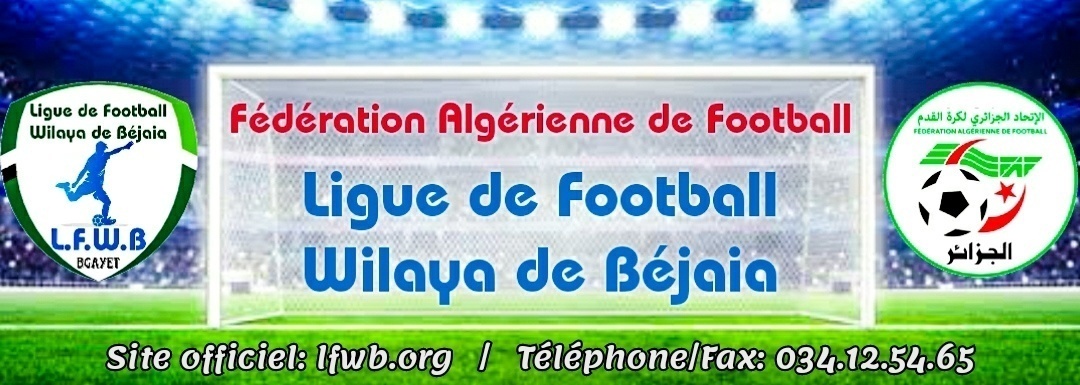 LIGUE DE FOOTBALL DE LA WILAYA DE BEJAIACOMMISSION JURIDICTIONNELLE DE DISCIPLINESéance du 12.05.2022Membres présents :Melle   FRISSOU       NADIA         JURISTEMr      MEZIANE      KARIM        SecrétaireMr.     DJOUDER       MADJID      S/GENERALOrdre du jour :   Traitements des Affaires Disciplinaires.Division «  HONNEUR » Affaire n°310 : Rencontre «ARBB  – CRBAR» 10.05.2022KHEMCHANE     Billel    lic n° 060247   «  CRBAR   » - (01) match de suspension ferme + 1.000DA d’amende pour contestation de décision (ART.101)    DJENAOUI     Redouane   lic n° 060142   «  CRBAR   » - (01) match de suspension ferme + 1.000DA d’amende pour contestation de décision (ART.101)        OUCHENE          Arezki                 lic n° 061003  «CRBAR » Avertissement CAS.BOUKROUS        Jugurtha           lic n° 060153  «CRBAR » Avertissement CAS.BOUCHIKH        Noreddine         lic n° 060252  «ARBB » Avertissement CAS.Affaire n°311 : Rencontre «JSBA  – JSM» 10.05.2022LAMAMRA          Djebar                lic n° 060021  «JSBA » Avertissement JD.MAZGUENE        Rami                   lic n° 060217  «JSM » Avertissement CAS.        ETAT RECAPITULATIF DES AFFAIRESDISCIPLINAIRES TRAITEESJournées du 06, 07  ET 10.05.2022DIRECTION DES COMPETITIONS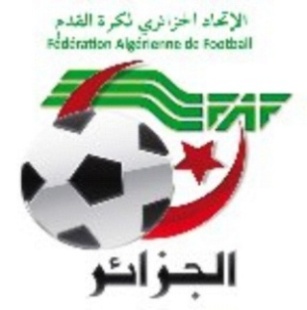 Réunion du 11-05-2022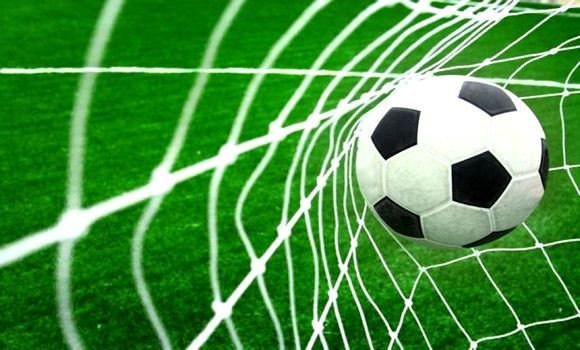 Etaient présents :   MOSTPHAOUI      LACHEMI		Président 	DJOUDER           A/MADJID             Secrétaire	TABET	         YAHIA                   Membre		                     FERRAH		MUSTAPHA	          Membre		                     BETKA		BOUZID		 MembreObjet : étude des affaires litigieusesAFFAIRE N°13 : Rencontre   FCB – BCEK (U15)  du 07/05/2022Après lecture de la feuille de match Attendu que la rencontre du championnat « U15 » FCB / BCEK était régulièrement programmée au stade de BENALLOUACHE ANNEXE ;Attendu qu’à l’heure prévue de la rencontre, les équipes des deux clubs étaient présentes sur le terrain.Attendu que l’équipe du FCB  s’est présentée avec un effectif amoindri (-11 joueurs).Attendu que, dans ce cas, la rencontre ne peut avoir lieu.Par ces motifs, la commission décide : Des sanctions suivantes :Match perdu par pénalité à l’équipe U15 du club FCB au profit de celle du club BCEK sur le score de 03 buts à 00.Défalcation d’un (01) point à l’équipe U15 du club FCBAmende de 5 000,00 DA (Cinq Mille Dinars) au club FCBArt : 49 R.G  FAF JeunesAFFAIRE N°14 : Rencontre   ASOG – ARBB (U19)  du 07/05/2022Après lecture de la feuille de match Attendu que la rencontre du championnat « U19 » ASOG / ARBB était régulièrement programmée au stade d’OUED GHIR ;Attendu qu’à l’heure prévue de la rencontre, les équipes des deux clubs étaient présentes sur le terrain.Attendu que l’équipe de l’ARBB  s’est présentée avec un effectif amoindri (-11 joueurs).Attendu que, dans ce cas, la rencontre ne peut avoir lieu.Par ces motifs, la commission décide : Des sanctions suivantes :Match perdu par pénalité à l’équipe U19 du club ARBB au profit de celle du club ASOG sur le score de 03 buts à 00.Défalcation d’un (01) point à l’équipe U19 du club ARBBAmende de 5000,00 DA (Cinq Mille Dinars) au club ARBBArt : 49 R.G  FAF JeunesAFFAIRE N°15 : Rencontre   GB – NRBS (U15)  du 06/05/2022Non déroulement de la rencontreAprès lecture de la feuille de match Vu les pièces versées au dossier. Attendu qu’à l’heure prévue de la rencontre,  l’équipe du NRBS ne s’est pas présentée sur le terrain.Attendu que cette absence a été régulièrement constatée dans la forme et délai règlementairesAttendu que le club du NRBS n’a fourni aucune justification à l’appui de son dossier.Par ces motifs, la Commission décide :Articles 52,55 et 67 du Règlement des Championnats des catégories des Jeunes : 2015)RETOUR : 1ier  FORFAITMatch perdu par pénalité à l’équipe U15 du club NRBS au profit de celle du club GB sur le score de 03 buts à 00.Amende de  30 000,00 DA (Trente Mille Dinars) au club du NRBS ;Décision du bureau fédéral du 21/01/2018.AFFAIRE N°16 : Rencontre   GB – NRBS (U17)  du 06/05/2022Non déroulement de la rencontreAprès lecture de la feuille de match Vu les pièces versées au dossier. Attendu qu’à l’heure prévue de la rencontre,  l’équipe du NRBS ne s’est pas présentée sur le terrain.Attendu que cette absence a été régulièrement constatée dans la forme et délai règlementairesAttendu que le club du NRBS n’a fourni aucune justification à l’appui de son dossier.Par ces motifs, la Commission décide :Articles 52,55 et 67 du Règlement des Championnats des catégories des Jeunes : 2015)RETOUR : 1ier  FORFAITMatch perdu par pénalité à l’équipe U17 du club NRBS au profit de celle du club GB sur le score de 03 buts à 00.Amende de  30 000,00 DA (Trente Mille Dinars) au club du NRBS ;Décision du bureau fédéral du 21/01/2018.DIRECTION DES COMPETITIONSHONNEURPROGRAMMATION  26° JOURNEESAMEDI 14 MAI 2022**********************************JEUNES GROUPE « 1 »PROGRAMMATION 15° JOURNEEVENDREDI 13 MAI 2022SAMEDI 14 MAI 2022**********************************JEUNES GROUPE « 3 »PROGRAMMATION 14° JOURNEE VENDREDI 13 MAI 2022**********************************JEUNES GROUPE « C »PROGRAMMATION 13° JOURNEE VENDREDI 13 MAI 2022SAMEDI 14 MAI 2022*********************************SOUS TOUTES RESERVES DE CHANGEMENT.DIRECTION TECHNIQUE DE WILAYAEcoles de football : Plateau U13 La direction technique de wilaya a communiqué le programme des plateaux U13.ORGANISATION :Nombre de joueurs : 14 maximum (12 joueurs  + 2 gardiens de but)La rencontre 2 fois 15 minutesrèglement du football à 8GROUPE 1 :LIEU : S.E.TENINE  organisateur club AEF SAHEL.Vendredi 13 MAI 2022Groupe 1 :      1- AEF Sahel –     2- CSA Ithri Ait Smail –   3 - AS Lota -–  4- NB Taskriout.-–                                 5- AS S.E.Tenine   -   6 -  ES Melbou  –   7-  JS Tamridjet –    8- US Tamridjet -                          9 – CSA Assirem Ait Smail –  10- ASTI Darguina  HORAIRE : 09H00 – 14h303ème, 4ème  et  5ème  Journée :**********************************Ecoles de football : Plateau U13 La direction technique de wilaya a communiqué le programme des plateaux U13.ORGANISATION :Nombre de joueurs : 14 maximum (12 joueurs  + 2 gardiens de but)La rencontre 2 fois 15 minutesrèglement du football à 8GROUPE 1’ :LIEU : BAKARO (TICHY)  organisateur club ASFF TICHY.La rencontre 2 fois 15 minutesSamedi 14 MAI 2022Groupe 1 :      1- JSC Aokas –     2- ES Bejaia  –   3 -CR Bejaia  -–    4- JSM Bejaia -–                                   5- NR Bejaia   -   6 -  Bejaia FC  –   7-  JI Ouazzoug  –    8- MO Bejaia -–                         9 – ASFF Tichy. - 10- Bougie City –  HORAIRE : 09H30 – 15h003ème, 4ème  et  5ème  Journée :**********************************Ecoles de football : Plateau U13 La direction technique de wilaya a communiqué le programme des plateaux U13.ORGANISATION :Nombre de joueurs : 14 maximum (12 joueurs  + 2 gardiens de but)La rencontre 2 fois 15 minutesrèglement du football à 8GROUPE 3:LIEU : OUZELLAGUEN organisateur club WRB Ouzellaguen La rencontre 2 fois 15 minutes Vendredi 13 MAI 2022Groupe 3 :     1- FE Tazmalt –    2- SRB Tazmalt  –  3- AS Bouhamza –  4- JS Ichelladhen –                      5- US Beni Mansour –  6- ES Amalou –   7- ES Beni Maouche –   08- O Akbou –                      9 – US Mahfouda – 10 – OS Tazmalt – 11 - ES Aghbala – 12 – CRB AIT R’ZINE                       13 – MC Timezrit – 14 – FC Abainou.HORAIRE : 10H00 – 14h305ème, 6ème  et  7ème  Journée :**********************************Ecoles de football : Plateau U13 La direction technique de wilaya a communiqué le programme des plateaux U13.ORGANISATION :Nombre de joueurs : 14 maximum (12 joueurs  + 2 gardiens de but)La rencontre 2 fois 15 minutesrèglement du football à 8GROUPE 2 :LIEU : OUED GHIR organisateur club ES IBACHIREN.La rencontre 2 fois 15 minutesVendredi 13 Mai 2022Groupe 1 :      1- ES Ibachirene –     2- At. Bejaia  –   3 - EM Bejaia -–   4- AWFS Bejaia -–                             5- AJF Bejaia   -   6 - AJST Bejaia –   7 -  JST Tala Ouriane. HORAIRE : 10H00 – 14h004ème, 5ème  et  6ème  Journée :**********************************Ecoles de football : Plateau U13 La direction technique de wilaya a communiqué le programme des plateaux U13.ORGANISATION :Nombre de joueurs : 14 maximum (12 joueurs  + 2 gardiens de but)La rencontre 2 fois 15 minutesrèglement du football à 8GROUPE 2’ :LIEU : EL KSEUR organisateur club BC EL KSEUR.La rencontre 2 fois 15 minutesSamedi 14 Mai 2022Groupe 1 :      1- AS El Karama –     2-–   BC El Kseur  - 3 - AJT Bejaia  -–   4- ES Akentas -–                                        5- NRB Smaoun   -   6 -  OC Akfadou  –   7 -  CRB Amizour.HORAIRE : 09H30 – 14h304ème, 5ème  et  6ème  Journée :**********************************DIVISION HONNEURCLASSEMENT 25° JOURNEESOUS TOUTES RESERVES.DIVISION PRE-HONNEURCLASSEMENT FINAL 18° JOURNEESOUS TOUTES RESERVES.Fédération Algérienne de Football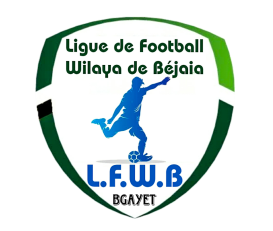 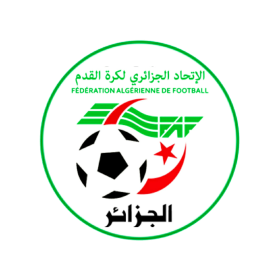 Ligue de Football de la Wilaya de BéjaiaRésultats et Classement Championnat des JeunesGroupe « 01 » - Catégorie U15Résultats et Classement Championnat des JeunesGroupe « 01 » - Catégorie U17Fédération Algérienne de FootballLigue de Football de la Wilaya de BéjaiaRésultats et Classement Championnat des JeunesGroupe « 01 » - Catégorie U19Fédération Algérienne de FootballLigue de Football de la Wilaya de BéjaiaRésultats et Classement Championnat des JeunesGroupe « 02 » - Catégorie U15Résultats et Classement Championnat des JeunesGroupe « 02 » - Catégorie U17Fédération Algérienne de FootballLigue de Football de la Wilaya de BéjaiaRésultats et Classement Championnat des JeunesGroupe « 02 » - Catégorie U19Fédération Algérienne de FootballLigue de Football de la Wilaya de BéjaiaRésultats et Classement Championnat des JeunesGroupe « 03 » - Catégorie U15Résultats et Classement Championnat des JeunesGroupe « 03 » - Catégorie U17Fédération Algérienne de FootballLigue de Football de la Wilaya de BéjaiaRésultats et Classement Championnat des JeunesGroupe « 03 » - Catégorie U19Fédération Algérienne de FootballLigue de Football de la Wilaya de BéjaiaRésultats et Classement Championnat des JeunesGroupe « A » - Catégorie U15Résultats et Classement Championnat des JeunesGroupe « A » - Catégorie U17Fédération Algérienne de FootballLigue de Football de la Wilaya de BéjaiaRésultats et Classement Championnat des JeunesGroupe « B » - Catégorie U15Résultats et Classement Championnat des JeunesGroupe « B » - Catégorie U17Fédération Algérienne de FootballLigue de Football de la Wilaya de BéjaiaRésultats et Classement Championnat des JeunesGroupe « C » - Catégorie U15Résultats et Classement Championnat des JeunesGroupe « C » - Catégorie U17Fédération Algérienne de FootballLigue de Football de la Wilaya de BéjaiaRésultats et Classement Championnat des JeunesGroupe « D » - Catégorie U15Résultats et Classement Championnat des JeunesGroupe « D » - Catégorie U17COMMISSIONS TRAVAUX 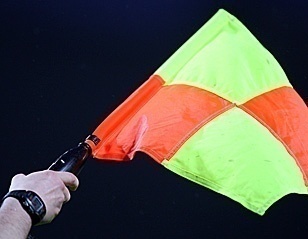 Désignation des arbitres pour les rencontres séniors (honneur) du samedi 14 Mai 2022.Désignation des arbitres pour les rencontres Jeunes du vendredi 13 et samedi 14 Mai 2022. Désignation des arbitres pour les plateaux U13 du vendredi 13 et samedi 14 Mai 2022.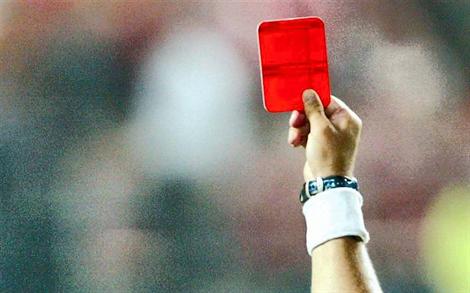 Etude de 12 affaires disciplinaires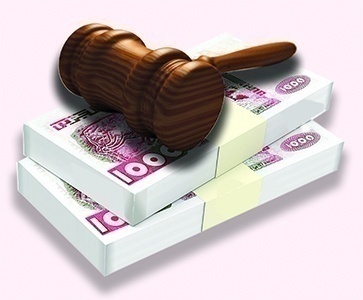 Etat des amendes.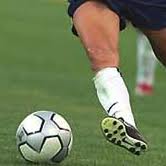 Programmation de la 26° journée Séniors Honneur.Homologation des résultats de la 24° et 25°  journée « Honneur » séniors.Classement « Honneur» séniors.Homologation des résultats de la 18°  journée « Pré-Honneur » séniors.Classement « Pré-Honneur» séniors.Programmation catégorie jeunes.15° journée : Groupe  1 (U15-U17-U19) 14° journée : Groupe  3 (U15-U17-U19).                   : Groupe  C (U15-U17).Plateaux U13 :Vendredi 13/05/2022 à Ouzellaguen, S.E.Tenine et Oued Ghir.Samedi 14/05/2022 à Bakaro (Tichy) et El Kseur.N°CLUBDIVISIONAMENDE PVDELAI DE PAYEMENT 2ES TIZI WERPRE-HONNEUR1 000,00N° 1514 Avril 20221ES TIZI WERPRE-HONNEUR6 500,00N° 1621 Avril 20223JS CHEMINIPRE-HONNEUR6 000,0021 Avril 20221CSA TIZI TIFRAPRE-HONNEUR2 500,00N° 1728 Avril 20221JS MELBOUHONNEUR10 000,00N° 1805 Mai 20221AS TAASSASTHONNEUR500,00N° 1912 Mai 20222AS OUED GHIRHONNEUR5 000,00N° 1912 Mai 20223ARB BARBACHAHONNEUR5 000,00N° 1912 Mai 20224ES TIZI WERPRE-HONNEUR1 000,00N° 1912 Mai 20225CSA TIZI TIFRAPRE-HONNEUR8 500,00N° 1912 Mai 20226GC BEJAIAJEUNES1 500,00N° 1912 Mai 20227BC EL KSEURJEUNES5 000,00N° 1912 Mai 20221CRB AIT R’ZINEHONNEUR3 000,00N° 2019 Mai 20222O M’CISNAHONNEUR1 500,00N° 2019 Mai 20223ARB BARBACHAHONNEUR5 000,00N° 2019 Mai 20224ES TIZI WERPRE-HONNEUR8 500,00N° 2019 Mai 20225JS BEJAIAPRE-HONNEUR6 500,00N° 2019 Mai 20226GC BEJAIAJEUNES5 000,00N° 2019 Mai 20221CRB AIT R’ZINEHONNEUR1 000,00N° 2126 Mai 20222AS OUED GHIRHONNEUR8 000,00N° 2126 Mai 20223NC BEJAIAHONNEUR2 500,00N° 2126 Mai 20224ARB BARBACHAHONNEUR5 000,00N° 2126 Mai 20225ASTI DARGUINAJEUNES5 000,00N° 2126 Mai 20221ARB BARBACHAHONNEUR30 000,00N° 2231 Mai 20222ASTI DARGUINAJEUNES5 000,00N° 2231 Mai 20221AS TAASSASTHONNEUR30 000,002CRB AIT R’ZINEHONNEUR2 000,00N° 2309 Juin 20223ARB BARBACHAHONNEUR5 000,00N° 2309 Juin 20224FC BEJAIAJEUNES5 000,00N° 2309 Juin 20225NRB SEMAOUNJEUNES60 000,00N° 2309 Juin 2022Désignation des sanctionsSeniorsSeniors JeunesTotalDésignation des sanctionsHon.P-Hon. JeunesTotalNombre d’affaires03-0912Avertissements05-1924Contestations décisions02--02Expulsions joueurs----Expulsions dirigeants-.--Conduite incorrect----StadesRencontresRencontresHorairesS.E.TENINECRB S.E.TenineARB Barbacha14 H 00NACERIANC Bejaia JSB Amizour 15 H 00TASKRIOUTJS Melbou AS Oued Ghir14 H 00TAZMALTFE Tazmalt CRB Aokas 14 H 00M’CISNAO M’Cisna AS Taassast15 H 00AIT R’ZINECRB Ait R’Zine JS I. Ouazzoug 15 H 00BENAL. PRINCIPALCS P. Civile RC Ighil Ali15 H 00Stades		Rencontres		RencontresU15U17U19BENAL. PRINCIPALCS P. Civile NC Bejaia 10 H 0011 H 3013 H 30BENAL. ANNEXEJS BejaiaJS Melbou 10 H 0011 H 3013 H 30AOKASES Tizi WerJS I. Ouazzoug10 H 0011 H 3013 H 30Stades		Rencontres		RencontresU15U17U19AOKASCRB AokasCRB S.E.Tenine10 H 0011 H 3013 H 30EXEMPTAS TaassastAS TaassastAS TaassastAS TaassastAS TaassastStadesRencontresRencontresU15U17U19B. MANSOURUS B. MANSOURSRB TAZMALT10 H 0011 H 3013 H 30BOUHAMZAIRB BOUHAMZA RC IGHIL ALI 10 H 0011 H 3013 H 30TAZMALTOS TAZMALT CS BOUDJELLIL 10 H 0011 H 3013 H 30AIT R’ZINECRB AIT R’ZINEFE TAZMALT09 H 3012 H 3014 H 30StadesRencontresRencontresU15U17NACERIAAWFS BEJAIA CR BEJAIA 09 H 3013 H 00StadesRencontresRencontresU15U17BENAL. PRINCIPALBEJAIA FC AJST ADEKAR 10 H 0011 H 30AMIZOURJSA AMIZOURGOURAYA BEJAIA10 H 3012 H 00EXEMPTNRB SEMAOUNNRB SEMAOUNNRB SEMAOUNNRB SEMAOUNTERRAIN 1HORAIRETERRAIN 2HORAIRENBT / ASSET09H00ASTID / ASL09H00JST / UST 09H40CSAIth / AEFS09H40ESMe / CSAAS10H20NBT / ASTID10H20AEFS / ASL 11H00UST / ASSET11H00ESMe / CSAIth11H40JST / CSAAS11H40AEFS / NBT12H20USTa / ASTID12H20ESMe / ASL13H00CSAAS / ASSET13H00JST / CSAIth13H40TERRAIN 1HORAIRETERRAIN 2HORAIREJSMB / BFC 09H30JSCA / CRB09H30ASFFT / ESB10H10MOB / BC10H10NRB / JIO10H50JSCA / JSMB10H50CRB / ESB 11H30MOB / BFC11H30ASFFT / NRB12H10JIO / BC12H10JSMB / CRB12H50MOB / ASFFT13H30NRB / ESB13H30JSCA / BC14H10BFC / JIO14H10TERRAIN HORAIRETERRAIN 2HORAIREOA / ASBo10H00ESAm / SRBT10H00JSI / USBM10H40FET / MCT10H40FCAb / ESAg11H20CRBAR / ESBM11H20OST / MCT12H00OA / USMa12H00SRBT / JSI12H40ASBo / ESAm12H40CRBAR / FCAb13H20USBM / FET13H20OST / ESAg14H00USMa / ESBM14H00TERRAIN 1HORAIRETERRAIN 2HORAIREES Ib / EMB09H30AWFSB / JSTTO09H30AJSTB / AJFB10H10At. B ES Ib / At. B10H50AWFSB / EMB 10H50AJSTB / JSTTO11H30AJFBEMB / At. B12H10AWFSB / AJFB12H10ES Ib / JSTTO12H50AJSTBAJSTB / At. B13H30AJFB / EMB 13H30TERRAIN 1HORAIRETERRAIN 2HORAIREASK / BCEK09H30CRBA / ES Ak09H30OCA / NRBS 10H10AJTBASK / AJTB10H50ES Ak / BCEK 10H50OCA / CRBA 11H30NRBSAJTB / BCEK 12H10NRBS / ES Ak 12H10CRBA / ASK12H50OCAOCA / AJTB 13H30NRBS/ BCEK13H30RENCONTRES24° JOURNEERESULTATSRENCONTRES25° JOURNEERESULTATSJSIO / ARBB01 – 02 AST / CRBSET 00 – 06JSM / CRBA01 – 03 RCIA / FET 00 – 03CRBAR / AST03 – 00 (P)ARBB / CRBAR00 – 00NCB / RCIA03 – 00 CRBA / NCB02 – 02  OMC / JSBA00 – 01  ASOG  / OMC02 – 03CRBSET / ASOG07 – 02  JSBA / JSM04 – 00FET / CSPC 07 – 00   JSIO / CSPC04 – 01CLAS.CLUBSPTSJGNPBPBCDIF.Obs.01FE TAZMALT69252203008509+7602CRB S. EL TENINE64252004016611+5503JS MELBOU41251205082827+0104JSB AMIZOUR40251204093826+1205CRB AOKAS38251105093524+1106ARB BARBACHA35250908082225-0307JS I. OUAZZOUG34250907092930-0108AS OUED GHIR30241103102836-08 - 0609O M’CISNA28240804123131+0010NC BEJAIA27250803142243-2111AS TAASSAST24250606132545-20--CRB AIT RZINE24250509111739-2213RC IGHIL ALI22250604151636-2014CS P.CIVILE05250005201777-60RENCONTRES18° JOURNEERESULTATSUSBM / CRM01 – 02IRBBH / JSB02 – 01  OCA / SRBT02 – 03CSATT / JSC01 – 02 OST  / ESTW03 – 01CLAS.CLUBSPTSJGNPBPBCDIF.Obs.01SRB TAZMALT49181601016410+5402US BENI MANSOUR42181303024411+3303CR MELLALA36181103043322+1104OS TAZMALT31181001072619+0705OC AKFADOU23180702092633-07--ES TIZI WER23180702091731-1407CSA TIZI TIFRA19180601112540-1508IRB BOUHAMZA15180403112140-1909JS CHEMINI14180305102232-1010JS BEJAIA04180201151555-40 - 0314ème Journée14ème Journée14ème JournéeJS Melbou 3-0AS TaassastJS I. Ouazoug4-4JS Béjaia NC Béjaia  5-3ES Tizi Wer CRB S.E.Tenine3-0CS P. Civile CRB Aokas (Exempt)CRB Aokas (Exempt)CRB Aokas (Exempt)15ème Journée (Prochaine Matchs)15ème Journée (Prochaine Matchs)15ème Journée (Prochaine Matchs)JS Béjaia  vsJS MelbouJS I. Ouazoug  vsES Tizi WerCRB Aokas   vsCRB S.E.Tenine  CS P. Civile  vsNC BéjaiaAS Taassast  (Exempt)AS Taassast  (Exempt)AS Taassast  (Exempt)Classement Catégorie U15 – GROUPE « 01 »Classement Catégorie U15 – GROUPE « 01 »Classement Catégorie U15 – GROUPE « 01 »Classement Catégorie U15 – GROUPE « 01 »Classement Catégorie U15 – GROUPE « 01 »Classement Catégorie U15 – GROUPE « 01 »Classement Catégorie U15 – GROUPE « 01 »Classement Catégorie U15 – GROUPE « 01 »Classement Catégorie U15 – GROUPE « 01 »Classement Catégorie U15 – GROUPE « 01 »Classement EquipesClassement EquipesPtsVNDBPBCDiffMJ1  CRB S.E.Tenine361200007011+59122CS P. Civile280901034818+36133JS I. Ouazoug260802022823+05124CRB Aokas250801032617+09125JS Béjaia120303071756-39136JS Melbou130401072122-0112 7ES Tizi Wer090300102342-19138AS Taassast070201091232-20139NC Béjaia070201091948-291214ème Journée14ème Journée14ème JournéeJS Melbou  4-2AS TaassastJS I. Ouazoug 0-1JS Béjaia NC Béjaia   4-2ES Tizi Wer CRB S.E.Tenine 4-1CS P. Civile CRB Aokas (Exempt)CRB Aokas (Exempt)CRB Aokas (Exempt)15ème Journée (Prochaine Matchs)15ème Journée (Prochaine Matchs)15ème Journée (Prochaine Matchs)JS Béjaia  vsJS MelbouJS I. Ouazoug  vsES Tizi WerCRB Aokas   vsCRB S.E.Tenine  CS P. Civile  vsNC BéjaiaAS Taassast  (Exempt)AS Taassast  (Exempt)AS Taassast  (Exempt)Classement Catégorie U17 – GROUPE « 01 »Classement Catégorie U17 – GROUPE « 01 »Classement Catégorie U17 – GROUPE « 01 »Classement Catégorie U17 – GROUPE « 01 »Classement Catégorie U17 – GROUPE « 01 »Classement Catégorie U17 – GROUPE « 01 »Classement Catégorie U17 – GROUPE « 01 »Classement Catégorie U17 – GROUPE « 01 »Classement Catégorie U17 – GROUPE « 01 »Classement Catégorie U17 – GROUPE « 01 »Classement EquipesClassement EquipesPtsVNDBPBCDiffMJ1CRB Aokas280804005413+41122JS Melbou250704014118+23123  CRB S.E.Tenine240703022918+11124NC Béjaia220604023625+11125AS Taassast200602052320+03136ES Tizi Wer17050206262600137JS Béjaia120303072026-06138JS I. Ouazoug090300091235-23129CS P. Civile000000130762-551314ème Journée14ème Journée14ème JournéeJS Melbou  2-2AS TaassastJS I. Ouazoug 1-0JS Béjaia NC Béjaia   3-0ES Tizi Wer CRB S.E.Tenine 6-1CS P. Civile CRB Aokas (Exempt)CRB Aokas (Exempt)CRB Aokas (Exempt)15ème Journée (Prochaine Matchs)15ème Journée (Prochaine Matchs)15ème Journée (Prochaine Matchs)JS Béjaia  vsJS MelbouJS I. Ouazoug  vsES Tizi WerCRB Aokas   vsCRB S.E.Tenine  CS P. Civile  vsNC BéjaiaAS Taassast  (Exempt)AS Taassast  (Exempt)AS Taassast  (Exempt)Classement Catégorie U19– GROUPE « 01 »Classement Catégorie U19– GROUPE « 01 »Classement Catégorie U19– GROUPE « 01 »Classement Catégorie U19– GROUPE « 01 »Classement Catégorie U19– GROUPE « 01 »Classement Catégorie U19– GROUPE « 01 »Classement Catégorie U19– GROUPE « 01 »Classement Catégorie U19– GROUPE « 01 »Classement Catégorie U19– GROUPE « 01 »Classement Catégorie U19– GROUPE « 01 »Classement EquipesClassement EquipesPtsVNDBPBCDiffMJ1JS Melbou290902013314+19122  CRB S.E.Tenine270900032514+21123AS Taassast240702034019+21134CRB Aokas220701043313+20125NC Béjaia200601052917+12126ES Tizi Wer190601062926+03137JS I. Ouazoug120303061222-10128JS Béjaia050102101539-24139CS P. Civile030100121878-601314ème Journée (Dernière Journée)14ème Journée (Dernière Journée)14ème Journée (Dernière Journée)AS Oued Ghir 0-1ARB BarbachaOC Akfadou 8-0CR MellalaJSB Amizour 0-3JS CheminiCSA Tizi Tifra  1-7O M’CisnaClassement Final - Catégorie U15 – GROUPE « 02 »Classement Final - Catégorie U15 – GROUPE « 02 »Classement Final - Catégorie U15 – GROUPE « 02 »Classement Final - Catégorie U15 – GROUPE « 02 »Classement Final - Catégorie U15 – GROUPE « 02 »Classement Final - Catégorie U15 – GROUPE « 02 »Classement Final - Catégorie U15 – GROUPE « 02 »Classement Final - Catégorie U15 – GROUPE « 02 »Classement Final - Catégorie U15 – GROUPE « 02 »Classement Final - Catégorie U15 – GROUPE « 02 »Classement EquipesClassement EquipesPtsVNDBPBCDiffMJ1OC Akfadou341004005613+43142JS Chemini290902035724+33143O M’Cisna290902034830+18144AS Oued Ghir230702054026+14145CR Mellala170502073048-18146ARB Barbacha150403072534-09147JSB Amizour130401092637-11148CSA Tizi Tifra010001131695-791414ème Journée (Dernière Journée)14ème Journée (Dernière Journée)14ème Journée (Dernière Journée)AS Oued Ghir  2-2ARB BarbachaOC Akfadou  4-1CR MellalaJSB Amizour11-1JS CheminiCSA Tizi Tifra   3-2O M’CisnaClassement Final - Catégorie U17 – GROUPE « 02 »Classement Final - Catégorie U17 – GROUPE « 02 »Classement Final - Catégorie U17 – GROUPE « 02 »Classement Final - Catégorie U17 – GROUPE « 02 »Classement Final - Catégorie U17 – GROUPE « 02 »Classement Final - Catégorie U17 – GROUPE « 02 »Classement Final - Catégorie U17 – GROUPE « 02 »Classement Final - Catégorie U17 – GROUPE « 02 »Classement Final - Catégorie U17 – GROUPE « 02 »Classement Final - Catégorie U17 – GROUPE « 02 »Classement EquipesClassement EquipesPtsVNDBPBCDiffMJ1JSB Amizour401301009409+85142OC Akfadou310904014014+26143O M’Cisna22070106333300144CSA Tizi Tifra240703043035-05145CR Mellala090106060827-19136JS Chemini080105081443-29147ARB Barbacha080105072048-28138AS Oued Ghir070007070738-321414ème Journée (Dernière Journée)14ème Journée (Dernière Journée)14ème Journée (Dernière Journée)AS Oued Ghir 3-0 (p)ARB BarbachaOC Akfadou 3-3CR MellalaJSB Amizour 1-0JS CheminiCSA Tizi Tifra  2-3O M’CisnaClassement Final - Catégorie U19 – GROUPE « 02 »Classement Final - Catégorie U19 – GROUPE « 02 »Classement Final - Catégorie U19 – GROUPE « 02 »Classement Final - Catégorie U19 – GROUPE « 02 »Classement Final - Catégorie U19 – GROUPE « 02 »Classement Final - Catégorie U19 – GROUPE « 02 »Classement Final - Catégorie U19 – GROUPE « 02 »Classement Final - Catégorie U19 – GROUPE « 02 »Classement Final - Catégorie U19 – GROUPE « 02 »Classement Final - Catégorie U19 – GROUPE « 02 »Classement EquipesClassement EquipesPtsVNDBPBCDiffMJ1JSB Amizour371103003904+35142OC Akfadou300806004210 +32143JS Chemini250704033312+21144CR Mellala240703044020+20145O M’Cisna15030605272700146CSA Tizi Tifra130401092534-09147AS Oued Ghir080202102055-35148ARB Barbacha01 (-3)0101121372-591413ème Journée13ème Journée13ème JournéeSRB Tazmalt 6-1CRB Ait R’ZineFE Tazmalt 1-0IRB Bouhamza CS Boudjellil 2-1US Beni MansourRC Ighil Ali  1-1OS Tazmalt14ème Journée (Dernière Journée)14ème Journée (Dernière Journée)14ème Journée (Dernière Journée)IRB Bouhamza  vsRC Ighil AliUS Beni Mansour   vsSRB Tazmalt OS Tazmalt  vsCS Boudjellil CRB Ait R’Zine  vsFE TazmaltClassement Catégorie U15 – GROUPE « 03 »Classement Catégorie U15 – GROUPE « 03 »Classement Catégorie U15 – GROUPE « 03 »Classement Catégorie U15 – GROUPE « 03 »Classement Catégorie U15 – GROUPE « 03 »Classement Catégorie U15 – GROUPE « 03 »Classement Catégorie U15 – GROUPE « 03 »Classement Catégorie U15 – GROUPE « 03 »Classement Catégorie U15 – GROUPE « 03 »Classement Catégorie U15 – GROUPE « 03 »Classement EquipesClassement EquipesPtsVNDBPBCDiffMJ1FE Tazmalt331100027010+60132SRB Tazmalt280901034116+25133OS Tazmalt220701052821+07134US Beni Mansour190601062025-05135IRB Bouhamza180503052017+03136RC Ighil Ali160501072218+04137CRB Ait R’Zine120400091841-23138CS Boudjellil040101110576-711313ème Journée13ème Journée13ème JournéeSRB Tazmalt 3-1CRB Ait R’ZineFE Tazmalt 0-0IRB Bouhamza CS Boudjellil 2-3US Beni MansourRC Ighil Ali  1-4OS Tazmalt14ème Journée (Dernière Journée)14ème Journée (Dernière Journée)14ème Journée (Dernière Journée)IRB Bouhamza  vsRC Ighil AliUS Beni Mansour   vsSRB Tazmalt OS Tazmalt  vsCS Boudjellil CRB Ait R’Zine  vsFE TazmaltClassement Catégorie U17 – GROUPE « 03 »Classement Catégorie U17 – GROUPE « 03 »Classement Catégorie U17 – GROUPE « 03 »Classement Catégorie U17 – GROUPE « 03 »Classement Catégorie U17 – GROUPE « 03 »Classement Catégorie U17 – GROUPE « 03 »Classement Catégorie U17 – GROUPE « 03 »Classement Catégorie U17 – GROUPE « 03 »Classement Catégorie U17 – GROUPE « 03 »Classement Catégorie U17 – GROUPE « 03 »Classement EquipesClassement EquipesPtsVNDBPBCDiffMJ1SRB Tazmalt351102004407+37132US Beni Mansour300903013315+18133FE Tazmalt230605022513+12134IRB Bouhamza180503041816+02135CRB Ait R’Zine150403061622-06136RC Ighil Ali140402071226-14137OS Tazmalt08020209  0920-11138CS Boudjellil030100120641-351313ème Journée13ème Journée13ème JournéeSRB Tazmalt 1-4CRB Ait R’ZineFE Tazmalt 1-1IRB Bouhamza CS Boudjellil 1-1US Beni MansourRC Ighil Ali  1-3OS Tazmalt14ème Journée (Dernière Journée)14ème Journée (Dernière Journée)14ème Journée (Dernière Journée)IRB Bouhamza  vsRC Ighil AliUS Beni Mansour   vsSRB Tazmalt OS Tazmalt  vsCS Boudjellil CRB Ait R’Zine  vsFE TazmaltClassement Catégorie U19 – GROUPE « 03 »Classement Catégorie U19 – GROUPE « 03 »Classement Catégorie U19 – GROUPE « 03 »Classement Catégorie U19 – GROUPE « 03 »Classement Catégorie U19 – GROUPE « 03 »Classement Catégorie U19 – GROUPE « 03 »Classement Catégorie U19 – GROUPE « 03 »Classement Catégorie U19 – GROUPE « 03 »Classement Catégorie U19 – GROUPE « 03 »Classement Catégorie U19 – GROUPE « 03 »Classement EquipesClassement EquipesPtsVNDBPBCDiffMJ1CRB Ait R’Zine301000033614+22132FE Tazmalt270803022915+15133IRB Bouhamza230702043720+17134OS Tazmalt230702042718+09135RC Ighil Ali180503052522+03136SRB Tazmalt150403061725-08137CS Boudjellil080202091336-23138US Beni Mansour050102101346-331312ème Journée12ème Journée12ème JournéeGC Béjaia  1-2AEF Sahel JS Tamridjet  0-8FC R. Oued GhirFC Béjaia   1-2UST Béjaia BC El Kseur  (Exempt)BC El Kseur  (Exempt)BC El Kseur  (Exempt)13ème Journée13ème Journée13ème JournéeAEF Sahel  2-0FC Béjaia  UST Béjaia  13-0JS TamridjetGC Béjaia 1-8BC El Kseur  FC R. Oued Ghir  (Exempt)FC R. Oued Ghir  (Exempt)FC R. Oued Ghir  (Exempt)14ème Journée14ème Journée14ème JournéeFC Béjaia  0-3 (p)BC El Kseur  JS Tamridjet 1-3AEF SahelFC R. Oued Ghir4-0UST BéjaiaGC Béjaia  (Exempt)GC Béjaia  (Exempt)GC Béjaia  (Exempt)Classement Final - Catégorie U15 – GROUPE « A »Classement Final - Catégorie U15 – GROUPE « A »Classement Final - Catégorie U15 – GROUPE « A »Classement Final - Catégorie U15 – GROUPE « A »Classement Final - Catégorie U15 – GROUPE « A »Classement Final - Catégorie U15 – GROUPE « A »Classement Final - Catégorie U15 – GROUPE « A »Classement Final - Catégorie U15 – GROUPE « A »Classement Final - Catégorie U15 – GROUPE « A »Classement Final - Catégorie U15 – GROUPE « A »Classement EquipesClassement EquipesPtsVNDBPBCDiffMJ1Berchiche Club El Kseur311001015507+48122UST Béjaia250704014813+35123FC Réunion Oued Ghir250801034619+27124AEF Sahel200602042716+11125FC Béjaia120400082636-10126GC Béjaia050102091259-37127JS Tamridjet020002100771-641212ème Journée12ème Journée12ème JournéeGC Béjaia  0-9AEF Sahel JS Tamridjet  0-7FC R. Oued GhirFC Béjaia   0-3UST Béjaia BC El Kseur  (Exempt)BC El Kseur  (Exempt)BC El Kseur  (Exempt)13ème Journée13ème Journée13ème JournéeAEF Sahel  1-1FC Béjaia  UST Béjaia   6-0JS TamridjetGC Béjaia 0-9BC El Kseur  FC R. Oued Ghir  (Exempt)FC R. Oued Ghir  (Exempt)FC R. Oued Ghir  (Exempt)14ème Journée14ème Journée14ème JournéeFC Béjaia    1-4BC El Kseur  JS Tamridjet 2-4AEF SahelFC R. Oued Ghir 2-1UST BéjaiaGC Béjaia  (Exempt)GC Béjaia  (Exempt)GC Béjaia  (Exempt)Classement Final - Catégorie U17 – GROUPE « A »Classement Final - Catégorie U17 – GROUPE « A »Classement Final - Catégorie U17 – GROUPE « A »Classement Final - Catégorie U17 – GROUPE « A »Classement Final - Catégorie U17 – GROUPE « A »Classement Final - Catégorie U17 – GROUPE « A »Classement Final - Catégorie U17 – GROUPE « A »Classement Final - Catégorie U17 – GROUPE « A »Classement Final - Catégorie U17 – GROUPE « A »Classement Final - Catégorie U17 – GROUPE « A »Classement EquipesClassement EquipesPtsVNDBPBCDiffMJ1Berchiche Club El Kseur301000025214+38122UST Béjaia280901024912+37123FC Réunion Oued Ghir250801034010+30124AEF Sahel220701044223+19125FC Béjaia130401071925-06126JS Tamridjet040101100947-38127GC Béjaia010001110384-811212ème Journée12ème Journée12ème JournéeOM Derguina  4-3US Tamridjet JSC Aokas 8-0NB Taskriout CSA Ouled Saada  1-2AS S.E.TenineCSA A. Ait Smail16-1ASTI Derguina 13ème Journée13ème Journée13ème JournéeCSA Ouled Saada 3-1NB Taskriout AS S.E.Tenine 5-1OM Derguina ASTI Derguina  0-3 (p)JSC Aokas US Tamridjet 1-1CSA A. Ait Smail14ème Journée14ème Journée14ème JournéeNB Taskriout 13-1ASTI DerguinaJSC Aokas  1-0US Tamridjet OM Derguina    1-3CSA Ouled Saada CSA A. Ait Smail 1-0AS S.E.Tenine Classement Final - Catégorie U15 – GROUPE « B »Classement Final - Catégorie U15 – GROUPE « B »Classement Final - Catégorie U15 – GROUPE « B »Classement Final - Catégorie U15 – GROUPE « B »Classement Final - Catégorie U15 – GROUPE « B »Classement Final - Catégorie U15 – GROUPE « B »Classement Final - Catégorie U15 – GROUPE « B »Classement Final - Catégorie U15 – GROUPE « B »Classement Final - Catégorie U15 – GROUPE « B »Classement Final - Catégorie U15 – GROUPE « B »Classement EquipesClassement EquipesPtsVNDBPBCDiffMJ1 JSC Aokas331003013318+25142 AS S.E. Tenine290902035317+36143 CSA  Assirem Ait Smail270803035219+33144 CSA Ouled Saada250801054222+20145 US Timridjet200602063524+11146 OM Derguina150403073930+09147 NB Taskriout120400103747-10148 ASTI Derguina0000001407131-1241412ème Journée12ème Journée12ème JournéeOM Derguina 2-1US Tamridjet JSC Aokas0-0NB Taskriout CSA Ouled Saada 1-2AS S.E.TenineCSA A. Ait Smail 3-0 (p)ASTI Derguina 13ème Journée13ème Journée13ème JournéeCSA Ouled Saada2-2NB Taskriout AS S.E.Tenine4-1OM Derguina ASTI Derguina  1-10JSC Aokas US Tamridjet1-1CSA A. Ait Smail13ème Journée13ème Journée13ème JournéeNB Taskriout  6-2ASTI DerguinaJSC Aokas 11-1US Tamridjet OM Derguina    3-4CSA Ouled Saada CSA A. Ait Smail 0-2AS S.E.Tenine Classement Final - Catégorie U17 – GROUPE « B »Classement Final - Catégorie U17 – GROUPE « B »Classement Final - Catégorie U17 – GROUPE « B »Classement Final - Catégorie U17 – GROUPE « B »Classement Final - Catégorie U17 – GROUPE « B »Classement Final - Catégorie U17 – GROUPE « B »Classement Final - Catégorie U17 – GROUPE « B »Classement Final - Catégorie U17 – GROUPE « B »Classement Final - Catégorie U17 – GROUPE « B »Classement Final - Catégorie U17 – GROUPE « B »Classement EquipesClassement EquipesPtsVNDBPBCDiffMJ1 AS S.E. Tenine351102013916+23142 JSC Aokas331003015812+46143 NB Taskriout290805013211+21144 CSA Ouled Saada260802044426+18145 CSA Assirem Ait Smail150403053328+05146 OM Derguina130401092042-22147 US Timridjet060103101636-20148 ASTI Derguina010001130674-681411ème Journée11ème Journée11ème JournéeNRB Semaoun 0-7Béjaia FCGouraya Béjaia 5-0AWFS Béjaia JSA Amizour   Rep.AJST Adekar  CR Béjaia  (Exempt)CR Béjaia  (Exempt)CR Béjaia  (Exempt)12ème Journée12ème Journée12ème JournéeAWFS Béjaia2-5Béjaia FCGouraya Béjaia0-2CR BéjaiaAJST Adekar2-1NRB SemaounJSA Amizour  (Exempt)JSA Amizour  (Exempt)JSA Amizour  (Exempt)14ème Journée14ème Journée14ème JournéeGouraya Béjaia3-0 (p)NRB Semaoun AJST Adekar  1-2AWFS Béjaia CR Béjaia 0-1JSA Amizour  Béjaia FC  (Exempt)Béjaia FC  (Exempt)Béjaia FC  (Exempt)13ème Journée (Dernière Journée)13ème Journée (Dernière Journée)13ème Journée (Dernière Journée)Béjaia FC    vsAJST AdekarAWFS Béjaia  vsCR BéjaiaJSA Amizour    vsGouraya BéjaiaNRB Semaoun (Exempt)NRB Semaoun (Exempt)NRB Semaoun (Exempt)Classement Catégorie U15 – GROUPE « C »Classement Catégorie U15 – GROUPE « C »Classement Catégorie U15 – GROUPE « C »Classement Catégorie U15 – GROUPE « C »Classement Catégorie U15 – GROUPE « C »Classement Catégorie U15 – GROUPE « C »Classement Catégorie U15 – GROUPE « C »Classement Catégorie U15 – GROUPE « C »Classement Catégorie U15 – GROUPE « C »Classement Catégorie U15 – GROUPE « C »Classement EquipesClassement EquipesPtsVNDBPBCDiffMJ1Béjaia FC311001004608+38112JSA Amizour210700032109+12103CR Béjaia180600051817+01114Gouraya Béjaia170502042516+09115AWFS Béjaia150403041519-04116AJST Adekar070201070821-13107NRB Samaoun020002100748-411212ème Journée12ème Journée12ème JournéeNRB Semaoun0-4Béjaia FCGouraya Béjaia2-3AWFS Béjaia JSA Amizour   2-0AJST Adekar  CR Béjaia  (Exempt)CR Béjaia  (Exempt)CR Béjaia  (Exempt)13ème Journée13ème Journée13ème JournéeAWFS Béjaia1-2Béjaia FCGouraya Béjaia1-6CR BéjaiaAJST Adekar4-0NRB SemaounJSA Amizour  (Exempt)JSA Amizour  (Exempt)JSA Amizour  (Exempt)14ème Journée14ème Journée14ème JournéeGouraya Béjaia3-0 (p)NRB Semaoun AJST Adekar  1-1AWFS Béjaia CR Béjaia 0-1JSA Amizour  Béjaia FC  (Exempt)Béjaia FC  (Exempt)Béjaia FC  (Exempt)13ème Journée (Dernière Journée)13ème Journée (Dernière Journée)13ème Journée (Dernière Journée)Béjaia FC    vsAJST AdekarAWFS Béjaia  vsCR BéjaiaJSA Amizour    vsGouraya BéjaiaNRB Semaoun (Exempt)NRB Semaoun (Exempt)NRB Semaoun (Exempt)Classement Catégorie U17 – GROUPE « C »Classement Catégorie U17 – GROUPE « C »Classement Catégorie U17 – GROUPE « C »Classement Catégorie U17 – GROUPE « C »Classement Catégorie U17 – GROUPE « C »Classement Catégorie U17 – GROUPE « C »Classement Catégorie U17 – GROUPE « C »Classement Catégorie U17 – GROUPE « C »Classement Catégorie U17 – GROUPE « C »Classement Catégorie U17 – GROUPE « C »Classement EquipesClassement EquipesPtsVNDBPBCDiffMJ1JSA Amizour260802012408+16112Béjaia FC190601041915+0411--AWFS Béjaia190504021911+08114AJST Adekar180503032312+11115CR Béjaia160501052016+04116NRB Samaoun050102090634-28127Gouraya Béjaia070201080925-161112ème Journée (Fin Championnat)12ème Journée (Fin Championnat)12ème Journée (Fin Championnat)ASEC Awzelaguen 3-3ES Beni Maouche El Felaye ACS 3-2JS IchelladhenASS Akbou 2-2WRB OuzelaguenClassement Final Catégorie U15 – GROUPE « D »Classement Final Catégorie U15 – GROUPE « D »Classement Final Catégorie U15 – GROUPE « D »Classement Final Catégorie U15 – GROUPE « D »Classement Final Catégorie U15 – GROUPE « D »Classement Final Catégorie U15 – GROUPE « D »Classement Final Catégorie U15 – GROUPE « D »Classement Final Catégorie U15 – GROUPE « D »Classement Final Catégorie U15 – GROUPE « D »Classement Final Catégorie U15 – GROUPE « D »Classement EquipesClassement EquipesPtsVNDBPBCDiffMJ1   ES Beni Maouche210603012607+19102  El Felaye ACS18050302181800103   ASEC Awzelaguen130304031825-07104   WRB Ouzellaguen110302052120+01105  JS Ichelladhen100301061314-01106     ASS Akbou100301061222-101012ème Journée (Fin Championnat)12ème Journée (Fin Championnat)12ème Journée (Fin Championnat)ASEC Awzelaguen 0-6ES Beni Maouche El Felaye ACS 1-1JS IchelladhenASS Akbou 2-5WRB OuzelaguenClassement Final Catégorie U17 – GROUPE « D »Classement Final Catégorie U17 – GROUPE « D »Classement Final Catégorie U17 – GROUPE « D »Classement Final Catégorie U17 – GROUPE « D »Classement Final Catégorie U17 – GROUPE « D »Classement Final Catégorie U17 – GROUPE « D »Classement Final Catégorie U17 – GROUPE « D »Classement Final Catégorie U17 – GROUPE « D »Classement Final Catégorie U17 – GROUPE « D »Classement Final Catégorie U17 – GROUPE « D »Classement EquipesClassement EquipesPtsVNDBPBCDiffMJ1   ES Beni Maouche280901004006+34102   WRB Ouzellaguen220701023614+22103  El Felaye ACS120303042113+0810--  JS Ichelladhen120303041521-06105   ASEC Awzelaguen080202061132-21106     ASS Akbou030100091039-29101010